До спеціалізованої вченої ради Д 26.236.03у Інституті держави і права ім. В. М. Корецького НАН Українивул. Трьохсвятительська, 4, Київ – 01601ВІДГУКофіційного опонента – доктора юридичних наук, професораМережка Олександра Олександровича на дисертацію Мушак Наталії Богданівни на тему«Шенгенське acquis у праві Європейського Союзу», поданоїна здобуття наукового ступеня доктора юридичних наук за спеціальністю 12.00.11 – міжнародне правоАктуальність дисертаційного дослідження. Дисертаційне дослідження Мушак Н.Б. присвячене актуальній темі, адже Угода про асоціацію між Україною, з однієї сторони та Європейським Союзом, Європейським співтовариством з атомної енергії і їхніми державами-членами, з іншої сторони, 2014 р. відкриває для України перспективу інтеграції до внутрішнього ринку ЄС, а для її громадян – можливість спрощеного перетину кордонів об’єднання і перебування на його території, що є складовою Шенгенського acquis. Україна має враховувати Шенгенське acquis, тобто вибудовувати свою міграційну політику, беручи до уваги весь комплекс договорів, укладених між урядами держав-учасниць Шенгенського простору; ухвалені інституціями ЄС постанови (директиви, регламенти, рішення, декларації та резолюції), дія яких поширюється в межах кордонів держав-учасниць Шенгенського простору; а також правила та процедури, пов’язані з відкриттям внутрішніх кордонів та встановленням візового режиму. Сьогодні саме в рамках візового співробітництва з ЄС Україні вдалося забезпечити укладення низки документів (угод про реадмісію, спрощення візового режиму тощо), спрямованих на вдосконалення наявних процедур видачі віз. Ці акти формують важливе підґрунтя для спрощення умов пересування громадян України територіями держав-членів Євросоюзу та просування процесу інтеграції нашої держави до лав цього об’єднання у подальшому.Разом з тим, враховуючи інтеграційні прагнення та наміри України щодо вступу в ЄС, важливо визначити напрями щодо проведення правових та інституційних реформ в Україні у контексті розвитку її співробітництва з державами Шенгенського простору. Відповідно, перелічені питання обумовлюють актуальність обраної автором теми дисертаційного дослідження.  Ступінь обґрунтованості положень, висновків і рекомендацій, сформульованих у дисертації  забезпечується кількома чинниками: широтою та різноманітністю опрацьованої джерельної бази, критичним аналізом матеріалів правозастосовної практики, використанням різноманітних методів наукового пізнання, логічним і послідовним викладенням матеріалу.При написанні роботи дисертантка опрацювала великий масив міжнародно-правової літератури, використовувала рішення Суду ЄС та акти органів Євросоюзу, в яких висвітлені проблемні питання візової та імміграційної політики, політики щодо надання притулку, захисту персональних даних, співпраці держав – учасниць Шенгенського простору у межах функціонування Шенгенської інформаційної системи, Візової інформаційної системи, прикордонному співробітництву їх органів, співпраці судових, поліцейських органів та гармонізації їх національного законодавства з правовими нормами Шенгенського acquis  та доречно використала здобутки вітчизняної доктрини права ЄС.Структура дисертації відповідає тим завданням, які поставив перед собою автор (с. 11-12). Зокрема, розділ 1 дисертації присвячено структурно- методологічному обґрунтуванню європейської інтеграції, в межах якого автором визначено характер економічної та політичної інтеграції у Європі, досліджено основні концепції інтеграції держав Шенгенського простору та розкрито спільні та відмінні риси Шенгенського простору у порівнянні з простором свободи, безпеки і юстиції.  Надалі Мушак Н.Б. визначає правові передумови виникнення Шенгенського простору, зосереджуючи свою увагу на періодизації Шенгенського простору та участі у ньому третіх країн. Мушак Н.Б. вміє логічно викладати та аналізувати теоретичний, практичний і нормативний матеріал, формулювати виважені та узагальнені висновки, застосовувати різноманітні методи наукового пізнання.Характерною особливістю розглядуваної дисертації є її полемічність. Наводячи й аналізуючи погляди науковців з тих чи інших проблем співпраці держав Шенгенського простору, автор нерідко продукує дискусію, висловлює і аргументує власну позицію, детально її обґрунтовує, посилаючись на положення міжнародно-правових актів і міжнародно-правової доктрини, використовуючи при цьому відповідні статистичні дані, і з повагою ставлячись до усталених наукових підходів.Достовірність та наукова новизна одержаних результатів. Наукова новизна Н.Б. Мушак полягає в тому, що дисертаційна робота є першим у вітчизняній міжнародно-правовій науці комплексним дослідженням Шенгенського acquis як складової права ЄС. У дисертаційній роботі сформульовано такі концептуальні положення і висновки, що мають наукову новизну, і є особистим внеском автора в дослідження Шенгенського acquis. Зокрема, у дисертації сформульоване авторське визначення «Шенгенського acquis» та «Шенгенського простору», представлено концептуальне бачення подальшого розширення Шенгенського простору, визначено спільні принципи, що складають основу політичної співпраці між державами Шенгенського простору, встановлено, що правовідносини між державами-членами ЄС з третіми країнами, що стосуються входження останніх до Шенгенського простору, засновуються на укладанні між обома сторонами відповідних угод, запропоновано напрями співпраці держав Шенгенського простору з Україною.Положення, які висуваються на захист (с. 13-19), в цілому вдало структуровані автором, є новими, оригінальними та містять значну частку новизни.Вважаю, що є добре продуманими, а тому заслуговують на підтримку міркування дисертантки про: класифікацію історичних етапів становлення Шенгенського простору (с. 54-75), висвітлення проблеми щодо співідношення Шенгенського простору з простором свободи, безпеки та юстиції (с. 83-88), необхідність визначення внутрішньої та зовнішньої складових Шенгенського acquis (c. 132-137), встановлення правових засад співпраці України з державами Шенгенського простору (с. 320-327).Неабиякий інтерес викликає міркування автора щодо членства третіх країн у Шенгенському просторі. Зокрема, на думку дисертантки, однією з необхідних умов приєднання третіх країн до Шенгенського простору є передусім їх здатність і спроможність належним чином застосовувати всі акти та правові заходи, що у своїй сукупності складають Шенгенське acquis. Це означає, що національне законодавство третіх країн повинне повною мірою відповідати основним положенням Шенгенського acquis, пов’язаним із скасуванням перевірок на внутрішніх кордонах і запровадженням низки правил щодо перетину зовнішніх кордонів; спільною візовою політикою; спільною імміграційною політикою; співробітництвом держав щодо надання притулку; співпрацею судових, поліцейських органів держав – учасниць Шенгенського простору; захистом персональних даних та функціонуванням Шенгенської та Візової інформаційних систем (с.100-101). Наукова і практична цінність дисертації. Практичне значення одержаних результатів полягає також у тому, що основні положення та висновки дисертації можуть бути використані в діяльності державних органів України, які займаються питаннями правового регулювання відносин України та Євросоюзу, а також проблемами гармонізації законодавства України із законодавством ЄС. Основні положення дисертації можуть бути враховані Верховною Радою України, Кабінетом Міністрів України, Міністерством юстиції України, Урядовим офісом координації європейської та євроатлантичної інтеграції при розробці законопроектів, стратегій, програм тощо.Щодо значення отриманих дисертанткою результатів для науково-дослідницької діяльності, то вважаємо, що ця дисертація цілком може започаткувати наукову роботу у напрямі розроблення концепцій застосування досвіду ЄС при входженні до Шенгенського простору нашої держави та покращення його функціонування в ЄС загалом. Зміст автореферату достатньо розкриває основні положення дисертаційної роботи, а також отримані автором нові наукові результати, висновки та рекомендації  є ідентичним основним положенням дисертації.Дискусійні положення та зауваження щодо змісту дисертації. В цілому, дисертаційне дослідження здійснене на високому науково-теоретичному рівні, проте не позбавлене недоліків:1. Здійснюючи аналіз низки двосторонніх угод, укладених Україною з окремими державами-членами ЄС у сфері реадмісії (с.356-357), автору рекомендується визначити їх пріоритетність по відношенню до вже укладеної Україною Угоди про реадмісію з ЄС.  2. Серед пропозицій та дискусійних положень дисертації слід зазначити недостатнє висвітлення критеріїв, згідно з якими держави – члени ЄС відносять треті країни до «чорного переліку» (громадяни третіх країн, які зобов’язані мати шенгенські візи для перетину зовнішніх кордонів Європейського Союзу) або «білого переліку третіх країн» (громадяни третіх країн, які звільняються від вимоги мати шенгенські візи для перетину зовнішніх кордонів ЄС).  Хотілося б більш детально визначити основні критерії відповідності.3. Достатньо велику частину роботу дисертантка присвячує аналізу правового статусу Болгарії, Румунії, Кіпру і Хорватії у відносинах із державами Шенгенського простору (с. 95-99). Як слушно підкреслює дисертантка, країни хоч і є членами Європейського Союзу і на них поширюються положення простору свободи, безпеки та юстиції, однак поки що вони не входять до Шенгенського простору. При цьому за межами уваги Мушак Н.Б. залишився сучасний стан виконання Болгарією, Румунією, Кіпром і Хорватією вимог, що висуваються до претендентів на вступ до Шенгенського простору. Хотілося б почути думку автора з цього приводу.4. На с. 360-362 автор відзначає надання у 2017 р. Україні безвізового режиму, що, у свою чергу, означає, що громадяни України, які мають біометричні паспорти, отримали змогу пересуватися територією Європейського Союзу без віз. Разом з тим, ми вважаємо за необхідне визначити переваги для українців у спрощенні процедури їх в’їзду на територію будь-якої держави Шенгенського простору, починаючи з 2017 р.  Висловлені зауваження і побажання стосуються складних і дискусійних питань та не впливають на загальний високий науковий рівень дисертації, не піддають сумніву основні наукові результати, отримані авторкою.Загальний висновок. Вивчення змісту дисертації та автореферату, ознайомлення з опублікованими працями дають можливість стверджувати, що дисертація Н.Б. Мушак «Шенгенське acquis у праві Європейського Союзу» є завершеною кваліфікаційною працею, в якій отримано нові науково обґрунтовані результати, що у сукупності розв’язують конкретне наукове 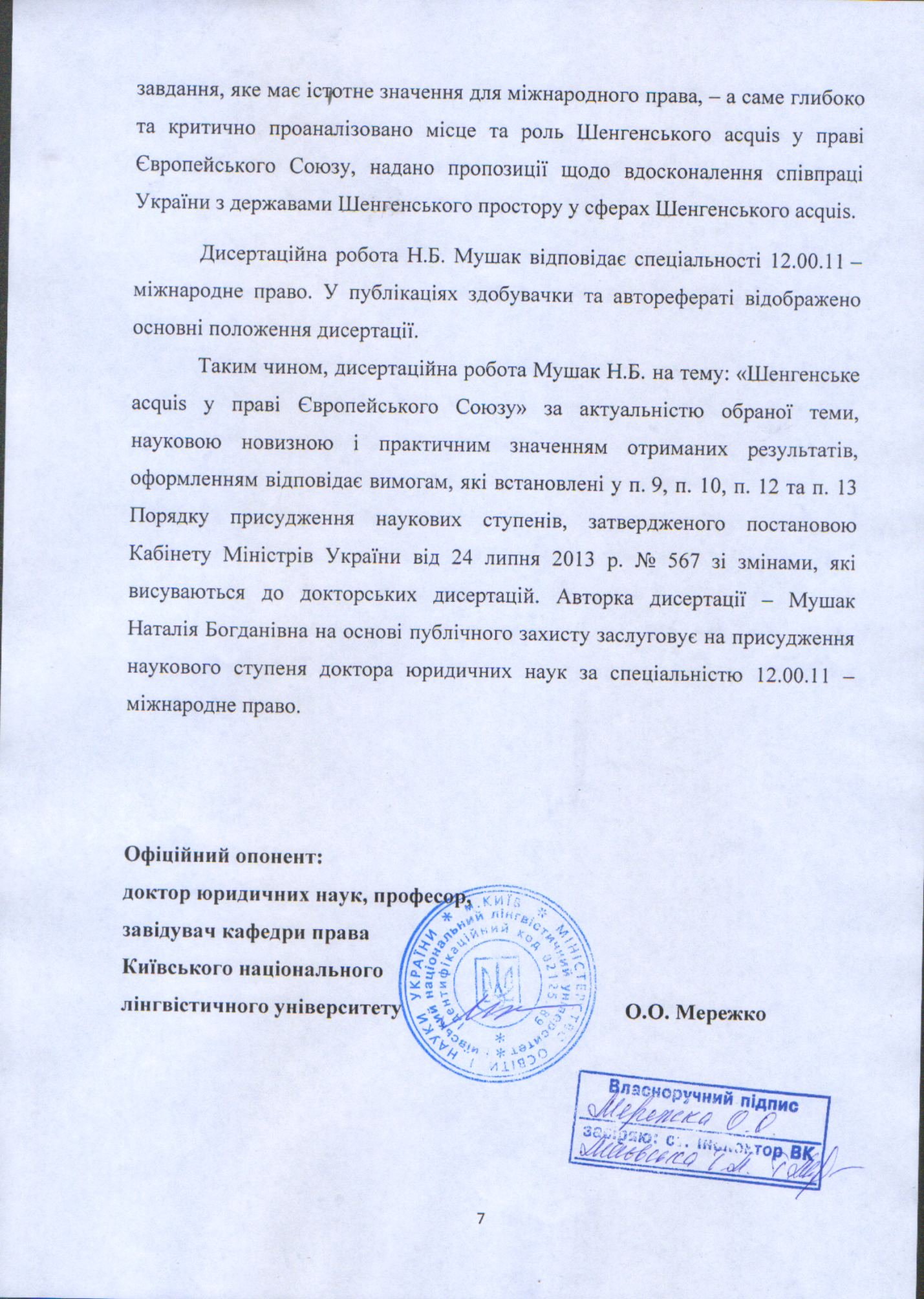 